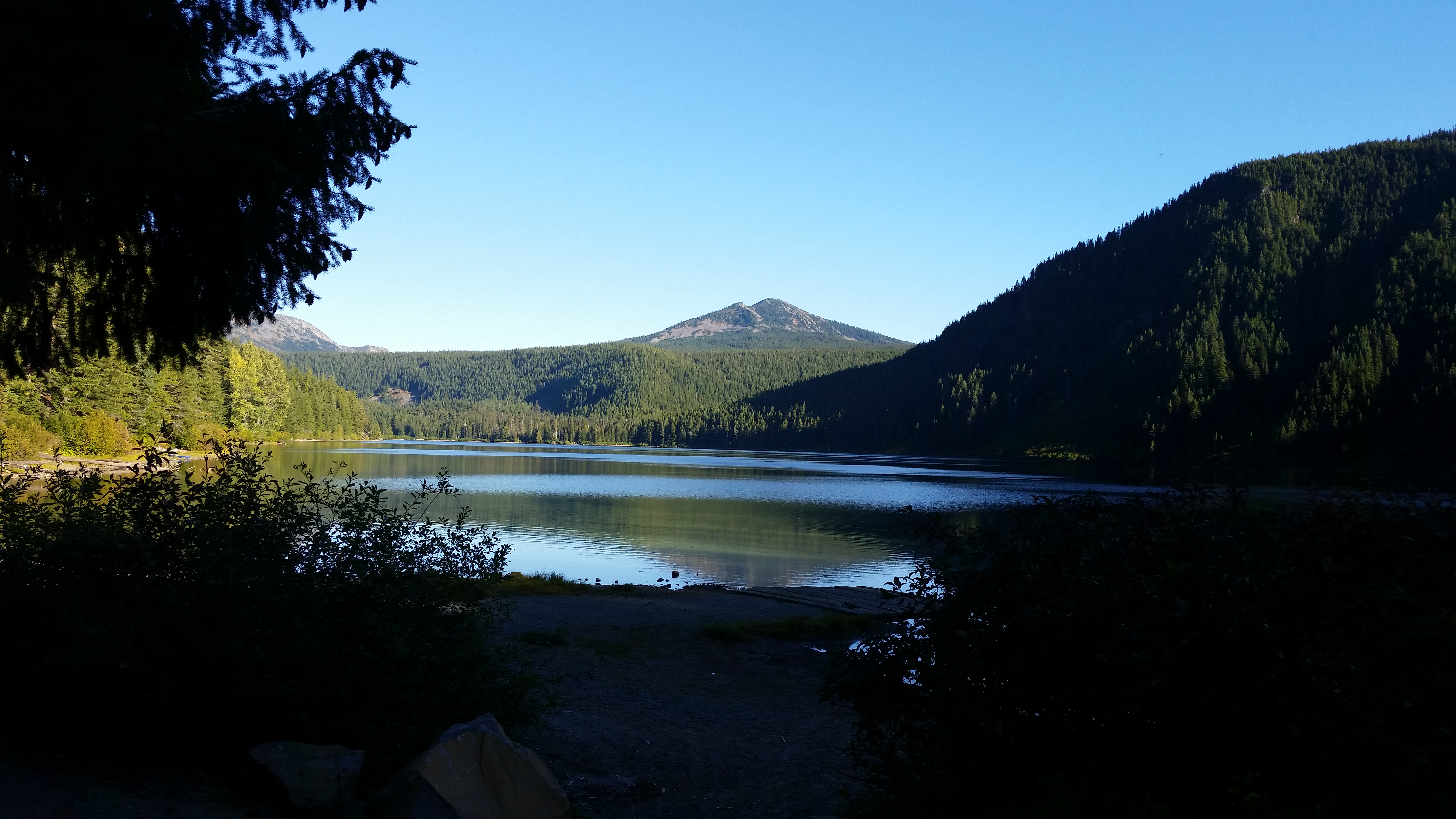 BACK COUNTRY HORSEMEN OF WASHINGTONLEWIS COUNTY CHAPTERCOLLABORATE WORK PARTY AT WALUPT LAKE IN THE GIFFORD PINCHOT NATIONAL FORESTWORK PARTY DATES - Thursday July 21ST – Monday July 25th  FOCUS WILL BE - NANNIE RIDGE TRAIL #98 REROUTE (tread work brushing and more)Camping at horse camp and volunteers may choose to camp at worksiteRequirements:	Recreation Pass required – Northwest Forest Pass 	Certified weed seed free feed on National Forest landsInfo:  Tom Conner 360-269-3804     email@tkranch@toleldotel.com